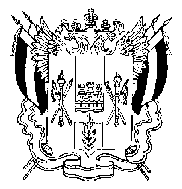 Территориальная избирательная комиссиягорода  Азова Ростовской областиПОСТАНОВЛЕНИЕ02.09.2019                                                                                                 № 141-3г. АзовПринимая во внимание уведомление зарегистрированного кандидата в депутаты Азовской городской Думы седьмого созыва по одномандатному избирательному округу 12 Юрова Владимира Сергеевича о назначении члена ТИК с правом совещательного голоса, заявление Чуприна Валерия Яковлевича о согласии на назначение его членом ТИК с правом совещательного голоса от 02.09.2019 г., в соответствии со статьей 29 Федерального закона от 12.06.2002 № 67-ФЗ «Об основных гарантиях избирательных прав и права на участие в референдуме граждан Российской Федерации»,Территориальная избирательная комиссия города АзоваПОСТАНОВЛЯЕТ:1.	Принять к сведению уведомление зарегистрированного кандидата в депутаты Азовской городской Думы седьмого созыва по одномандатному избирательному округу № 12 Юрова Владимира Сергеевича о назначении Чуприна Валерия Яковлевича членом Территориальной избирательной комиссии города Азова с правом совещательного голоса.2. Выдать члену Территориальной избирательной комиссии города Азова с правом совещательного голоса Чуприну Валерию Яковлевичу, 1944 года рождения, данное постановление.3.	Контроль за выполнением настоящего постановления возложить на секретаря Территориальной избирательной комиссии Т.П. Михалеву.Председатель комиссии				     		   А.С. Куц          		 Секретарь комиссии 		Т.П. МихалеваО члене Территориальной избирательной комиссии города Азова с правом совещательного голоса, назначенном зарегистрированным кандидатом в депутаты Азовской городской Думы 